В связи с участившимися фактами отказов в пропуске через государственную границу Российской Федерации несовершеннолетним гражданам Российской Федерации, по причине отсутствия нотариально оформленных согласий от родителей (усыновителей, опекунов или попечителей) на выезд несовершеннолетних граждан России, 
Пограничное управление ФСБ России по Республике Тыва информирует, 
что в соответствии со статьей 20 Федерального закона от 15 августа 1996 г. № 114-ФЗ «О порядке выезда из Российской Федерации и въезда в Российскую Федерацию», несовершеннолетний гражданин Российской Федерации, как правило, выезжает из России совместно хотя бы с одним из родителей, усыновителей, опекунов или попечителей. В случае, если несовершеннолетний гражданин Российской Федерации выезжает из России без сопровождения, он должен иметь при себе кроме паспорта нотариально оформленное согласие названных лиц на выезд несовершеннолетнего гражданина Российской Федерации, с указанием срока выезда и государства (государств), которое (которые) он намерен посетить.Организация выезда из Российской Федерации для отдыха и (или) оздоровления группы несовершеннолетних граждан Российской Федерации, оставшихся без попечения родителей и находящихся в организациях для детей-сирот и детей, оставшихся без попечения родителей, осуществляется юридическим лицом, отвечающим установленным требованиям, на основании разрешений на выезд из Российской Федерации каждого такого несовершеннолетнего гражданина Российской Федерации, выданных органом опеки и попечительства, и договора об организации отдыха и (или) оздоровления таких несовершеннолетних граждан Российской Федерации, заключенного между юридическим лицом, органом опеки и попечительства и организацией для детей-сирот и детей, оставшихся без попечения родителей. Пресс-служба ПУ ФСБ России по РТ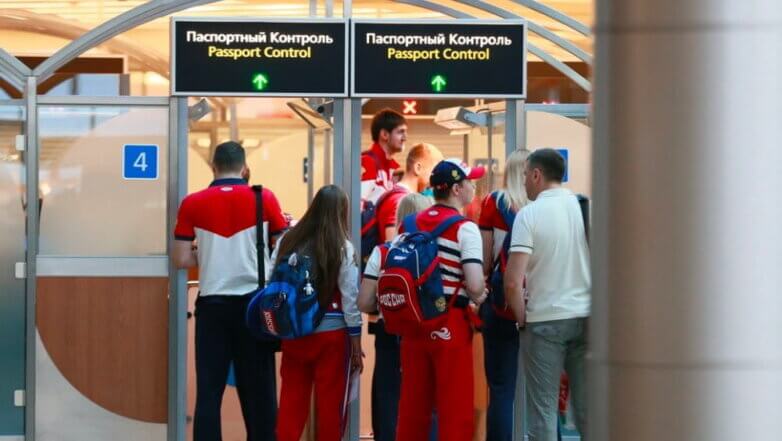 